Worksheet 35Further Studies & Career Exploration                              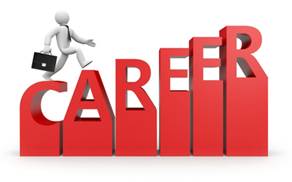 Name: _____________________													Class:________(	    )Please write down the information regarding the programmes in the space provided. Programme NameInstitutions Bachelor Degree /  Higher Diploma / Associate DegreeAny Specific DSE elective required / preferred?Career Prospect/Pathways1.	Electronic 	EngineeringCUHK2.	International 	Cuisine VTC3.	Public HealthCUHK4.	Biomedical 	ScienceCUHK5.	PharmacyCUHK6.	Fashion DesignHKDI7.	Associate of 	Social 	Science in 	Applied 	PsychologyUOW College Hong Kong8.	Civil Engineering HKU9.	Insurance, 	Financial and 	Actuarial Analysis 	/ Quantitative 	Finance CUHK10.	 Biotechnology and BusinessUST